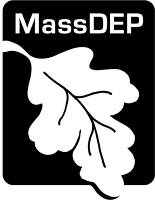 Massachusetts Department of Environmental Protection Bureau of Air & Waste
310 CMR 7.75: Clean Energy Standard Statement of Qualification Application (SQA) for Existing Generation Units (CES-E)Massachusetts Department of Environmental Protection Bureau of Air & Waste
310 CMR 7.75: Clean Energy Standard Statement of Qualification Application (SQA) for Existing Generation Units (CES-E)Massachusetts Department of Environmental Protection Bureau of Air & Waste
310 CMR 7.75: Clean Energy Standard Statement of Qualification Application (SQA) for Existing Generation Units (CES-E)Massachusetts Department of Environmental Protection Bureau of Air & Waste
310 CMR 7.75: Clean Energy Standard Statement of Qualification Application (SQA) for Existing Generation Units (CES-E)Submit this application and any attachments to climate.strategies@mass.gov. Please include the Generation Unit name in the email Subject line. For each attachment please indicate the name of the Generation Unit and the SQA subsection and item to which the information pertains.Under 310 CMR 7.75, a Clean Existing Generation Unit is a nuclear or hydroelectric generation unit that:is located in Massachusetts, Connecticut, New Hampshire, Quebec, Newfoundland, or Labrador, has a nameplate capacity greater than 30 MW, andcommenced commercial operation before January 1, 2011.Clean Existing Generation Units located in Canada must use transmission capacity that had a commercial operation date before January 1, 2017 and that directly connects the ISO-NE control area with Quebec.A Generation Unit is defined as facility; therefore, facilities with multiple turbines or reactors are considered a single Generation Unit for the purposes of this application. Regardless of the annual output of the Generation Unit, the amount of electricity that qualifies as clean existing generation in a given year is limited to the lesser of:the second lowest annual total amount of MWh that did not have attributes retired, claimed, used or represented, as part of electrical energy output or sales, or used to satisfy obligations in any jurisdiction other than Massachusetts in the years 2016 through 2018, as reflected in the NEPOOL GIS, or2,500,000 MWh.SECTION I. Applicant InformationApplicant & Contact Person (point of contact for questions related to the SQA)Submit this application and any attachments to climate.strategies@mass.gov. Please include the Generation Unit name in the email Subject line. For each attachment please indicate the name of the Generation Unit and the SQA subsection and item to which the information pertains.Under 310 CMR 7.75, a Clean Existing Generation Unit is a nuclear or hydroelectric generation unit that:is located in Massachusetts, Connecticut, New Hampshire, Quebec, Newfoundland, or Labrador, has a nameplate capacity greater than 30 MW, andcommenced commercial operation before January 1, 2011.Clean Existing Generation Units located in Canada must use transmission capacity that had a commercial operation date before January 1, 2017 and that directly connects the ISO-NE control area with Quebec.A Generation Unit is defined as facility; therefore, facilities with multiple turbines or reactors are considered a single Generation Unit for the purposes of this application. Regardless of the annual output of the Generation Unit, the amount of electricity that qualifies as clean existing generation in a given year is limited to the lesser of:the second lowest annual total amount of MWh that did not have attributes retired, claimed, used or represented, as part of electrical energy output or sales, or used to satisfy obligations in any jurisdiction other than Massachusetts in the years 2016 through 2018, as reflected in the NEPOOL GIS, or2,500,000 MWh.SECTION I. Applicant InformationApplicant & Contact Person (point of contact for questions related to the SQA)Submit this application and any attachments to climate.strategies@mass.gov. Please include the Generation Unit name in the email Subject line. For each attachment please indicate the name of the Generation Unit and the SQA subsection and item to which the information pertains.Under 310 CMR 7.75, a Clean Existing Generation Unit is a nuclear or hydroelectric generation unit that:is located in Massachusetts, Connecticut, New Hampshire, Quebec, Newfoundland, or Labrador, has a nameplate capacity greater than 30 MW, andcommenced commercial operation before January 1, 2011.Clean Existing Generation Units located in Canada must use transmission capacity that had a commercial operation date before January 1, 2017 and that directly connects the ISO-NE control area with Quebec.A Generation Unit is defined as facility; therefore, facilities with multiple turbines or reactors are considered a single Generation Unit for the purposes of this application. Regardless of the annual output of the Generation Unit, the amount of electricity that qualifies as clean existing generation in a given year is limited to the lesser of:the second lowest annual total amount of MWh that did not have attributes retired, claimed, used or represented, as part of electrical energy output or sales, or used to satisfy obligations in any jurisdiction other than Massachusetts in the years 2016 through 2018, as reflected in the NEPOOL GIS, or2,500,000 MWh.SECTION I. Applicant InformationApplicant & Contact Person (point of contact for questions related to the SQA)Submit this application and any attachments to climate.strategies@mass.gov. Please include the Generation Unit name in the email Subject line. For each attachment please indicate the name of the Generation Unit and the SQA subsection and item to which the information pertains.Under 310 CMR 7.75, a Clean Existing Generation Unit is a nuclear or hydroelectric generation unit that:is located in Massachusetts, Connecticut, New Hampshire, Quebec, Newfoundland, or Labrador, has a nameplate capacity greater than 30 MW, andcommenced commercial operation before January 1, 2011.Clean Existing Generation Units located in Canada must use transmission capacity that had a commercial operation date before January 1, 2017 and that directly connects the ISO-NE control area with Quebec.A Generation Unit is defined as facility; therefore, facilities with multiple turbines or reactors are considered a single Generation Unit for the purposes of this application. Regardless of the annual output of the Generation Unit, the amount of electricity that qualifies as clean existing generation in a given year is limited to the lesser of:the second lowest annual total amount of MWh that did not have attributes retired, claimed, used or represented, as part of electrical energy output or sales, or used to satisfy obligations in any jurisdiction other than Massachusetts in the years 2016 through 2018, as reflected in the NEPOOL GIS, or2,500,000 MWh.SECTION I. Applicant InformationApplicant & Contact Person (point of contact for questions related to the SQA)Submit this application and any attachments to climate.strategies@mass.gov. Please include the Generation Unit name in the email Subject line. For each attachment please indicate the name of the Generation Unit and the SQA subsection and item to which the information pertains.Under 310 CMR 7.75, a Clean Existing Generation Unit is a nuclear or hydroelectric generation unit that:is located in Massachusetts, Connecticut, New Hampshire, Quebec, Newfoundland, or Labrador, has a nameplate capacity greater than 30 MW, andcommenced commercial operation before January 1, 2011.Clean Existing Generation Units located in Canada must use transmission capacity that had a commercial operation date before January 1, 2017 and that directly connects the ISO-NE control area with Quebec.A Generation Unit is defined as facility; therefore, facilities with multiple turbines or reactors are considered a single Generation Unit for the purposes of this application. Regardless of the annual output of the Generation Unit, the amount of electricity that qualifies as clean existing generation in a given year is limited to the lesser of:the second lowest annual total amount of MWh that did not have attributes retired, claimed, used or represented, as part of electrical energy output or sales, or used to satisfy obligations in any jurisdiction other than Massachusetts in the years 2016 through 2018, as reflected in the NEPOOL GIS, or2,500,000 MWh.SECTION I. Applicant InformationApplicant & Contact Person (point of contact for questions related to the SQA)Name of the Owner or Operator of the Generation UnitName of the Owner or Operator of the Generation UnitName of the Owner or Operator of the Generation UnitName of the Owner or Operator of the Generation UnitContact Person’s first name and last name Contact Person’s first name and last name Contact Person’s first name and last name Contact Person’s first name and last name TitleTitleTitleTitleMailing Address of the Contact Person Mailing Address of the Contact Person Mailing Address of the Contact Person Mailing Address of the Contact Person City/Town City/Town State/ProvinceZIP CodeE-mail Address E-mail Address E-mail Address E-mail Address Telephone  Telephone  Cell phone (optional) Fax (Optional)Generation Unit’s webpage URL, if anyGeneration Unit’s webpage URL, if anyGeneration Unit’s webpage URL, if anyGeneration Unit’s webpage URL, if anyResponsible Official of the Generation Unit Owner or OperatorResponsible Official of the Generation Unit Owner or OperatorResponsible Official of the Generation Unit Owner or OperatorResponsible Official of the Generation Unit Owner or OperatorResponsible Official of the Generation Unit Owner or OperatorResponsible Official’s first name and last name. Note: This must be the same person who signs the certification in Section IV of this Application Responsible Official’s first name and last name. Note: This must be the same person who signs the certification in Section IV of this Application Responsible Official’s first name and last name. Note: This must be the same person who signs the certification in Section IV of this Application Responsible Official’s first name and last name. Note: This must be the same person who signs the certification in Section IV of this Application Responsible Official’s first name and last name. Note: This must be the same person who signs the certification in Section IV of this Application Title Title Title Title Title Mailing AddressMailing AddressMailing AddressMailing AddressMailing AddressCity/Town State/ProvinceState/ProvinceZIP CodeZIP CodeE-mail Address E-mail Address E-mail Address E-mail Address E-mail Address Telephone  Telephone  Cell phone (optional) Cell phone (optional) Fax (Optional)Generation Unit Owner (if different from Applicant)Generation Unit Owner (if different from Applicant)Generation Unit Owner (if different from Applicant)Generation Unit Owner (if different from Applicant) Name of the Owner of the Generation Unit   Name of the Owner of the Generation Unit   Name of the Owner of the Generation Unit   Name of the Owner of the Generation Unit  Contact person’s first name and last name TitleContact person’s first name and last name TitleContact person’s first name and last name TitleContact person’s first name and last name TitleTitle Title Title Title Mailing AddressStateMailing AddressStateMailing AddressStateMailing AddressStateCity/Town State/ProvinceZIP CodeZIP CodeE-mail Address E-mail Address E-mail Address E-mail Address Telephone  Cell phone (optional) Cell phone (optional) Fax (Optional)Owner’s webpage URL, if anyOwner’s webpage URL, if anyOwner’s webpage URL, if anyOwner’s webpage URL, if anyOrganization Type (corp., coop, partnership, individual, etc.)Organization Type (corp., coop, partnership, individual, etc.)Organization Type (corp., coop, partnership, individual, etc.)Organization Type (corp., coop, partnership, individual, etc.)Generation Unit Operator (if different from Applicant)Generation Unit Operator (if different from Applicant)Generation Unit Operator (if different from Applicant)Generation Unit Operator (if different from Applicant) Name of the Operator of the Generation Unit   Name of the Operator of the Generation Unit   Name of the Operator of the Generation Unit   Name of the Operator of the Generation Unit  Contact person’s first name and last name TitleContact person’s first name and last name TitleContact person’s first name and last name TitleContact person’s first name and last name TitleMailing AddressStateMailing AddressStateMailing AddressStateMailing AddressStateCity/Town State/ProvinceZIP CodeZIP CodeE-mail Address E-mail Address E-mail Address E-mail Address Telephone  Cell phone (optional) Cell phone (optional) Fax (Optional)Operation entity’s webpage URL, if anyOperation entity’s webpage URL, if anyOperation entity’s webpage URL, if anyOperation entity’s webpage URL, if anyOrganization Type (corp., coop, partnership, individual, etc.)Organization Type (corp., coop, partnership, individual, etc.)Organization Type (corp., coop, partnership, individual, etc.)Organization Type (corp., coop, partnership, individual, etc.)     SECTION II. Generation Unit Information      SECTION II. Generation Unit Information      SECTION II. Generation Unit Information      SECTION II. Generation Unit Information Identification of the Generation UnitIdentification of the Generation UnitIdentification of the Generation UnitIdentification of the Generation Unit Name   Name   Name   Name   NEPOOL GIS Account Holder   NEPOOL GIS Account Holder   NEPOOL GIS Account Holder   NEPOOL GIS Account Holder  NEPOOL GIS Plant Unit NamesNEPOOL GIS Assets ID Numbers  Energy Resource or Technology of the Generation Unit          Select the CES-E-eligible technology that applies to the application:          Hydropower with a nameplate capacity greater than 30 megawatts, and a commercial operation date before January 1, 2011.          Nuclear power with a commercial operation date before January 1, 2011.Street Address and Navigational Coordinates of the Generation UnitStreet Address and Navigational Coordinates of the Generation UnitStreet Address and Navigational Coordinates of the Generation UnitStreet Address of the Generation Unit Street Address of the Generation Unit Street Address of the Generation Unit City/Town State/ProvinceZIP CodeNavigation Coordinates (Enter as nn.nnnn ex.42.3423)Navigation Coordinates (Enter as nn.nnnn ex.42.3423)Navigation Coordinates (Enter as nn.nnnn ex.42.3423)Unsettled CertificatesPlease list the total number of MWh per year for which attributes were not retired, claimed, used or represented, as part of electrical energy output or sales, or used to satisfy obligations in any jurisdiction other than Massachusetts.Unsettled CertificatesPlease list the total number of MWh per year for which attributes were not retired, claimed, used or represented, as part of electrical energy output or sales, or used to satisfy obligations in any jurisdiction other than Massachusetts.Unsettled CertificatesPlease list the total number of MWh per year for which attributes were not retired, claimed, used or represented, as part of electrical energy output or sales, or used to satisfy obligations in any jurisdiction other than Massachusetts.2016 (MWh)2017 (MWh)2018 (MWh)SECTION III. Special Provisions for a Generation Unit Located in Quebec,Newfoundland or Labrador (Pursuant to 310 CMR 7.75 (7)(b))SECTION III. Special Provisions for a Generation Unit Located in Quebec,Newfoundland or Labrador (Pursuant to 310 CMR 7.75 (7)(b))SECTION III. Special Provisions for a Generation Unit Located in Quebec,Newfoundland or Labrador (Pursuant to 310 CMR 7.75 (7)(b))1. Documentation of Import Legal Obligations1. Documentation of Import Legal Obligations1. Documentation of Import Legal Obligationsa. Check one of the following boxes:  I affirm that the Generation Unit Owner or Operator shall provide to MassDEP documentation, satisfactory to MassDEP, of a contract or other legally enforceable obligation(s) (“Legal Obligation”) that is executed between the Generation Unit Owner or Operator and an electrical energy purchaser located in the ISO-NE Control Area for delivery of the Unit's electrical energy to the ISO-NE Control Area. Such documentation shall include provisions for obtaining associated transmission rights for delivery of the Unit's electrical energy from the Unit to the ISO-NE Control Area, as well as information necessary to identify the utilized transmission capacity as having a commercial operation date before January 1, 2017.   I request that the Department rely on information in the NEPOOL GIS to determine compliance with the requirements of 310 CMR 7.75(7)(b)1.a. Check one of the following boxes:  I affirm that the Generation Unit Owner or Operator shall provide to MassDEP documentation, satisfactory to MassDEP, of a contract or other legally enforceable obligation(s) (“Legal Obligation”) that is executed between the Generation Unit Owner or Operator and an electrical energy purchaser located in the ISO-NE Control Area for delivery of the Unit's electrical energy to the ISO-NE Control Area. Such documentation shall include provisions for obtaining associated transmission rights for delivery of the Unit's electrical energy from the Unit to the ISO-NE Control Area, as well as information necessary to identify the utilized transmission capacity as having a commercial operation date before January 1, 2017.   I request that the Department rely on information in the NEPOOL GIS to determine compliance with the requirements of 310 CMR 7.75(7)(b)1.a. Check one of the following boxes:  I affirm that the Generation Unit Owner or Operator shall provide to MassDEP documentation, satisfactory to MassDEP, of a contract or other legally enforceable obligation(s) (“Legal Obligation”) that is executed between the Generation Unit Owner or Operator and an electrical energy purchaser located in the ISO-NE Control Area for delivery of the Unit's electrical energy to the ISO-NE Control Area. Such documentation shall include provisions for obtaining associated transmission rights for delivery of the Unit's electrical energy from the Unit to the ISO-NE Control Area, as well as information necessary to identify the utilized transmission capacity as having a commercial operation date before January 1, 2017.   I request that the Department rely on information in the NEPOOL GIS to determine compliance with the requirements of 310 CMR 7.75(7)(b)1.b.  Attach a detailed explanation of how ongoing compliance with the requirements of 310 CMR 7.75(7)(b) will be demonstrated. Your explanation should address whether you believe that the Department should deem verification by an independent party to be necessary for this Generation Unit.b.  Attach a detailed explanation of how ongoing compliance with the requirements of 310 CMR 7.75(7)(b) will be demonstrated. Your explanation should address whether you believe that the Department should deem verification by an independent party to be necessary for this Generation Unit.b.  Attach a detailed explanation of how ongoing compliance with the requirements of 310 CMR 7.75(7)(b) will be demonstrated. Your explanation should address whether you believe that the Department should deem verification by an independent party to be necessary for this Generation Unit.2.     Quarterly Import Documentation2.     Quarterly Import Documentation2.     Quarterly Import Documentation I affirm that the Generation Unit Owner or Operator shall provide to the NEPOOL GIS administrator each calendar quarterthe following documentation that:the electrical energy delivered pursuant to the Legal Obligation was settled in the ISO-NE Settlement Market System;the Generation Unit produced, during each hour of the applicable month, the number of MWhs claimed, as verified by the NEPOOL GIS administrator; if the originating Control Area employs a Generation Information System that is comparable to the NEPOOL GIS, information from that system may be used to support such documentation;the electrical energy delivered under the Legal Obligation received a NERC Tag confirming transmission from the adjacent Control Area to the ISO-NE Control Area; andthe CES-E Generation Attributes have not been and nor will be, sold, retired, claimed, or represented as part of Energy sold elsewhere or used to satisfy obligations in another jurisdiction, using the “Imported Unit Energy Seller Certification”form set forth in the Appendix 2.7A of the NEPOOL GIS Operating Rules, as required in Rule 2.7(c)(z) of the NEPOOL GISOperating Rules or any successor rule. I affirm that the Generation Unit Owner or Operator shall provide to the NEPOOL GIS administrator each calendar quarterthe following documentation that:the electrical energy delivered pursuant to the Legal Obligation was settled in the ISO-NE Settlement Market System;the Generation Unit produced, during each hour of the applicable month, the number of MWhs claimed, as verified by the NEPOOL GIS administrator; if the originating Control Area employs a Generation Information System that is comparable to the NEPOOL GIS, information from that system may be used to support such documentation;the electrical energy delivered under the Legal Obligation received a NERC Tag confirming transmission from the adjacent Control Area to the ISO-NE Control Area; andthe CES-E Generation Attributes have not been and nor will be, sold, retired, claimed, or represented as part of Energy sold elsewhere or used to satisfy obligations in another jurisdiction, using the “Imported Unit Energy Seller Certification”form set forth in the Appendix 2.7A of the NEPOOL GIS Operating Rules, as required in Rule 2.7(c)(z) of the NEPOOL GISOperating Rules or any successor rule. I affirm that the Generation Unit Owner or Operator shall provide to the NEPOOL GIS administrator each calendar quarterthe following documentation that:the electrical energy delivered pursuant to the Legal Obligation was settled in the ISO-NE Settlement Market System;the Generation Unit produced, during each hour of the applicable month, the number of MWhs claimed, as verified by the NEPOOL GIS administrator; if the originating Control Area employs a Generation Information System that is comparable to the NEPOOL GIS, information from that system may be used to support such documentation;the electrical energy delivered under the Legal Obligation received a NERC Tag confirming transmission from the adjacent Control Area to the ISO-NE Control Area; andthe CES-E Generation Attributes have not been and nor will be, sold, retired, claimed, or represented as part of Energy sold elsewhere or used to satisfy obligations in another jurisdiction, using the “Imported Unit Energy Seller Certification”form set forth in the Appendix 2.7A of the NEPOOL GIS Operating Rules, as required in Rule 2.7(c)(z) of the NEPOOL GISOperating Rules or any successor rule.3.      Annual Certifications I affirm that the Generation Unit Owner or Operator, as a condition of approval of its Statement of Qualifications, shall provide to MassDEP by January 30th of each year a statement certifying that the following two requirements have been met for the prior calendar year:310 CMR 7.75(7)(b)2.d. The clean generation attributes or clean existing generation attributes have not otherwise been, nor will be, sold, retired, claimed, used or represented as part of electrical energy output or sales, or used to satisfy obligations in jurisdictions other than Massachusetts.310 CMR 7.75(7)(c)3. The generation unit owner or operator must provide an attestation in a form approved by the Department that it will not itself or through any affiliate or other contracted party, knowingly engage in the process of importing clean generation or clean existing generation into the ISO-NE control area for the creation of clean GIS certificates, and then exporting that energy or a similar quantity of other energy out of the ISO-NE control area during the same hour.SECTION IV. CertificationSECTION IV. Certification   I hereby certify, under pains and penalties of perjury, that I have personally examined and am familiar with the information submitted herein, and, based upon my inquiry of those individuals immediately responsible for obtaining the information, I believe that the information is true, accurate, and complete.  I am aware that there are significant penalties, both civil and criminal, for submitting false information.   I hereby certify, under pains and penalties of perjury, that I have personally examined and am familiar with the information submitted herein, and, based upon my inquiry of those individuals immediately responsible for obtaining the information, I believe that the information is true, accurate, and complete.  I am aware that there are significant penalties, both civil and criminal, for submitting false information.Printed Name of Responsible Official TitleSignature of Responsible Official Date Signed (MM/DD/YYYY)